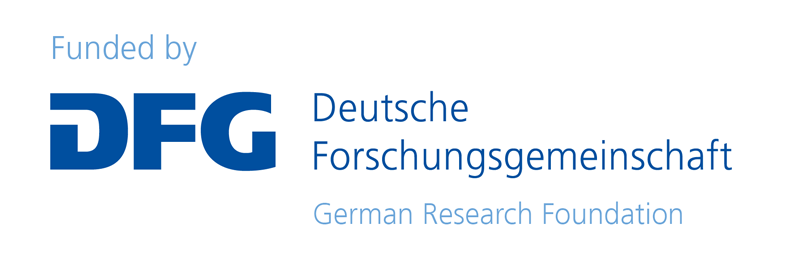 Constructionist Approaches to Language Pedagogy – CALP 4 March 18th to March 20th, 2024Friedrich Alexander Universität, Erlangen-NürnbergThe Book of Abstracts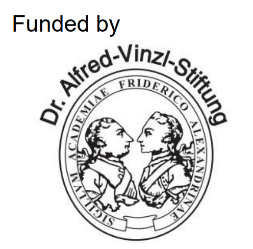 Getting out of the CASA and into prosody and pragmaticsBert Cappelle, University of Lille, bert.cappelle@univ-lille.frHans C. Boas, The University of Texas at Austin, hcb@mail.utexas.eduHerbst and Hoffmann (2018) propose a new construction-based way of analyzing complex and authentic utterances in the language classroom. While their Constructionist Approach to Syntactic Analysis (CASA) offers a refreshing alternative to previous proposals, it does not spell out how the occurrence of certain sequences may be pragmatically licensed, as the following opening sentence from Harry Potter and the Chamber of Secrets illustrates. (1)	Mr. and Mrs. Dursley, of number four Privet Drive, were proud to say that they were perfectly normal, thank you very much.In (1), the expression thank you very much differs from its more usual occurrence as a stand-alone utterance, in which it conveys gratitude for the interlocutor’s previous action (as in A: “Here is your free beer.” B: “Thank you very much!”). More specifically, it is used here to indicate the reported speakers’ disagreement with an insinuated value judgment. In our view, students learning about language use should be made aware of communicative routines in which syntactic, semantic, and subtle pragmatic information come together. Moreover, learners should be encouraged to discover unique prosodic properties that can come with conventionalized form-function pairings (see also Lacheret and Legallois 2013), such as sentence-final thank you very much. ReferencesHerbst, Thomas and Thomas Hoffmann, 2018. Construction Grammar for students: A Constructionist Approach to Syntactic Analysis (CASA). Yearbook of the German Cognitive Linguistics Association 6(1), 197–218.Lacheret, Anne and Dominique Legallois. 2013. Expressivité vocale et grammaire: comment le symbolique construit le prosodique. In: Martine de Gaudemar (ed.), Les plis de la voix. Limoges: Lambert-Lucas, 45–56.Phraseological competence in Italian as a foreign languageSilvia Nania, Technische Universität Dresden, silvia.nania@tu-dresden.de In the light of a new conception of vocabulary acquisition which focuses on lexical units, thequestion arises on the extent to which L2 learners are able to use these units correctly. Sincelittle research has been done on this topic in the field of Romance and particularly Italianlanguage didactics, it is necessary to empirically diagnose the current state of learners' knowledge and competence. The project consists of a lexicographic part and an empirical study in different universities.The doctoral project is based on the corpus-driven compilation of a list, in which the mostfrequent phrasemes (de. Phrasem; Bürgel/Siepmann 2016) in the Italian language will beidentified. Methodologically, this phase of the project follows the work of Martinez/Schmitt(2012) for English and Bürgel/Siepmann (2016) for French.Based on this list, an empirical study on the written language production of university students is being planned. The research questions to be answered are 1. To what extent Italian language students use the most frequent phrasemes correctly in their written production and 2. How their competence differs at the beginning and at the end of their studies.References :Bürgel, Christoph & Dirk Siepmann (2016): Unités phraséologiques fondamentales du français -Frequenzlisten und unterrichtliche Aktivitäten. Französisch heute 47., 4, 12–18.Herbst, Thomas (2017): Grünes Licht für pädagogische Konstruktionsgrammatik–Denn: Linguistik ist nicht (mehr) nur Chomsky. Fremdsprachen Lehren und Lernen 46(2), 119–135.Martinez, Ron & Norbert Schmitt (2012): A Phrasal Expressions List. Applied Linguistics 33(3), 299–320.Plikat, Jochen (2020): Lexikalische Kompetenz–Stiefkind der fremdsprachendidaktischen Forschung im deutschsprachigen Raum. Fremdsprachen Lehren und Lernen 49(2), 114–129.Schafroth, Elmar (2021): Konstruktionsgrammatik und Fremdsprachenlernen: Chancen undLösungsansätze (illustriert am Französischen). Sprachwissenschaft und Fremdsprachendidaktik. Konstruktionen und Konstruktionslernen, 97–123. Tübingen: Stauffenburg Verlag.Siepmann, Dirk (2007): Wortschatz und Grammatik. Zusammenbringen, was zusammengehört. Beiträge zur Fremdsprachenvermittlung 46(2007), 59–80.Zanasi, Lorenzo, Christine Konecny, Erica Autelli & Andrea Abel (2019): Il progetto LeKo. Per una fraseodidattica dell’italiano L2 basata su corpora di apprendimento. In Carla Bagna & Laura Ricci (eds.), Il mondo dell’italiano. L’italiano nel mondo. Pisa: Pacini. Effects on entrechment of time constructions in German and Japanese learners of Swedish as a foreign languageJulia Prentice, University of Gothenburg, julia.prentice@svenska.gu.seGerlof Bouma, University of Gothenburg, gerlof.bouma@svenska.gu.seJoel Olofsson, University West, joel.olofsson@hv.seIn this talk, we will present an experimental study, based on a phrasal decision task, in which we compare data (response time and accuracy) from Japanese speaking learners of Swedish as a foreign language with data from German speaking learners (Olofsson & Prentice 2020). Our aim is to investigate the issue of the influence of typologically close and distant L1s, as well as the effects of other factors, related to participants’ linguistic background and learning context, on the entrenchment of Swedish time constructions in FL learning (cf Schmid 2017). The investigated constructions are exemplified in (1a–b).(1)	a. Två år senare ‘two years later’b. Tre öl senare ’three beers later’Preliminary results indicate that, compared to the German participants, Japanese participants somewhat slower when processing productive uses of the time constructions (as in 1b). The Japanese learners’ responses are also less accurate. One explanation may be a greater L1 influence in the German participants, resulting in generalisations over congruent constructions, i.e. dia-contructions (Höder, Prentice & Tingsell), being entrenched in their mental constructicon. Results from a comparison of Swedish and German corpus data (Olofsson & Prentice, forthc.) show no clear indication of cross-linguistic differences in usage, but some rather interesting similarities, which we will discuss in relation to the experimental findings.ReferencesHöder, S., Prentice, J. & Tingsell, S. (2021). Additional language acquisition as emerging multilingualism. A Construction Grammar approach. In S. Höder & H. Boas (Eds.), Constructions in Contact 2. Language change, multilingual practices, and additional language acquisition (pp. 310–337). John Benjamins. https://doi.org/10.1075/cal.30.10hodOlofsson, J. & Prentice, J. (2020). För tre enorma öl sedan. Befästning av semi-schematiska konstruktioner i L2-svenska. Språk & Stil, 30, 91–116. https://doi.org/10.33063/diva-427676Olofsson, J. & Prentice, J. (forthc.). The entrenchment of semi-schematic time constructions in foreign language learners of Swedish.Schmid, H.-J. (2017). A Framework for Understanding Linguistic Entrenchment and Its Psychological Foundations. In Schmid, Hans-Jörg. Entrenchment and the Psychology of Language Learning : How We Reorganize and Adapt Linguistic Knowledge. Washington, DC: De Gruyter Mouton.Pedagogical recommendations for teaching argument structure constructionsLaurence Romain, University of York, laurence.romain@york.ac.ukThis paper presents some pedagogical recommendations for teaching argument structure constructions to second/foreign learners of English following principles of construction grammar such as surface generalisations (Goldberg 2002) and exemplar-based approaches (Bybee, 2013). Using the causative alternation (The bottle shattered vs. The bullets shattered the bottles) as a case study, we will show the importance of using local generalisations at the level of interaction between the theme (the entity undergoing the event), the verb, and the construction. Based on semantic groupings of the themes that occur in these two ‘alternating’ constructions, we propose both a schematic approach (properties shared by the themes overall) and a local approach, by providing examples of theme-verb-construction combinations. Our manually annotated corpus data (approx. 11,000 instances of 29 verbs in the two constructions) is used to identify the cues that are the most helpful in the choice of a construction over another, following principles of associative learning (Ellis 2006a, 2006b). Providing learners with semantically coherent sets of examples of each construction should help them identify constructional meaning and generalise this meaning to new instances (Goldberg, Casenhiser & Sethuraman 2004). References:Bybee, J. L. (2013). Usage-based Theory and Exemplar Representations of Constructions. In T. Hoffmann & G. Trousdale (Eds.), The Oxford Handbook of Construction Grammar (pp. 49-69): Oxford University Press.Ellis, N. C. (2006a). Language acquisition as rational contingency learning. Applied linguistics, 27(1), 1-24. Ellis, N. C. (2006b). Selective attention and transfer phenomena in L2 acquisition: Contingency, cue competition, salience, interference, overshadowing, blocking and perceptual learning. Applied linguistics, 27(2), 164-194. Goldberg, A. E., Casenhiser, D. M., & Sethuraman, N. (2004). Learning argument structure generalizations. Cognitive Linguistics, 15(3), 289-316. A constructionist perspective on primary English course books: The role of chunksKatja Schwemmer, Pädagogische Hochschule Heidelberg, schwemmer@ph-heidelberg.deResearch on primary EFL in Germany reveals students’ proficiency in naming English nouns, yet highlights a need for enhancing productive speaking (BIG-Kreis 2015, Engel 2009, Kersten 2015). Moreover, secondary school English teachers often perceive teaching grammar as a challenge in grade five due to the variance in students’ grammatical pre-knowledge developed in primary school (Brunsmeier 2019, Kolb 2019). An increased focus on so-called chunks (i.e. formulaic sequences) in early foreign language teaching could foster a more idiomatic and fluent language use. Here, construction grammar approaches, challenging a strict vocabulary-grammar divide (e.g. Hilpert 2019) and underscoring the prevalence of prefabricated phrases in everyday language use (e.g. Ellis et al. 2016), provide a key theoretical foundation. Publications on early language acquisition from a usage-based perspective emphasise the importance of “whole, meaningful utterances” (Tomasello 2009: 75). Along these lines, this presentation focuses on the importance of chunks in early foreign language teaching. A mixed-methods analysis of primary English coursebooks will be presented, addressing questions such as: To what extent are chunks included in older and newer editions of the books? What types of chunks can be found (e.g. closed routines as “I’m sorry!” vs. patterns with open slots as “Do you like ... ?”) Finally, the talk examines to what extent open patterns are integrated into exercises aiming at enhancing productive and creative speaking.References:BIG-Kreis der Stiftung LERNEN (2015) Der Lernstand im Englischunterricht am Ende von Klasse 4: Ergebnisse der BIG-Studie. München: Domino Verlag.Brunsmeier, S. (2019) Der Übergang von Klasse 4 nach 5 aus der Sicht von Lehrkräften. In Kolb, A., & Legutke, M. K. (eds.) Englisch ab Klasse 1 – Grundlage für kontinuierliches Fremdsprachenlernen. Tübingen: Narr Franke Attempto, 189–209.Ellis, N. C., Römer, U., & O’Donnell, M. B. (2016) Usage-based approaches to language acquisition and processing: Cognitive and corpus investigations of Construction Grammar. Chichester: Wiley-Blackwell.Engel, G. (2009) EVENING – Konsequenzen für die Weiterentwicklung des Englischunterrichts in der Grundschule. In Engel, G., Groot-Wilken, B., & Thürmann, E. (eds.) Englisch in der Primarstufe – Chancen und Herausforderungen: Evaluation und Erfahrungen aus der Praxis. Berlin: Cornelsen, 197–215.Hilpert, M. (2019) Construction Grammar and its application to English. Edinburgh: Edinburgh University Press.Kersten, S. (2015) Language development in young learners: The role of formulaic language. In Bland, J. (ed.) Teaching English to young learners: Critical issues in language teaching with 3-12 year olds. London: Bloomsbury Academic, 129–145. Kolb, A. (2019) Lernaufgaben in Klasse 5. In Kolb, A. & Legutke, M. K. (eds.) Englisch ab Klasse 1 – Grundlage für kontinuierliches Fremdsprachenlernen. Tübingen: Narr Franke Attempto, 117–133.Tomasello, M. (2009) The usage-based theory of language acquisition. In Bavin, E. L. (ed.) The Cambridge handbook of child language. Cambridge: Cambridge University Press, 69–87.Constructicon Building and Its Application in Second Language Teaching of Young Chinese LearnersZhen Tian, Shanghai International Studies University, tianzhen@shisu.edu.cnIt is well recognized in China teachers and students are often faced with many challenges with grammatical structures due to their abstract meaning and high (partial) productivity (Lin & Jiang 2012, Meng 2019). Since construction teaching can improve students’ grammar performance (Lyngfelt et al. 2018; Boas 2022), we build a constructicon for English teaching in Chinese middle schools based on 315 English textbooks. The procedure includes data collection, data processing (which includes topic extraction, frame labeling, syntactic pattern labeling, construction labeling) and online learning platform building (which includes setting up a retrieval interface and designing exercises for each construction). In the constructicon, each entry includes the form and meaning of the construction, its related semantic frames, its related constructions, verbs that can appear in its slot, and instances of the construction from the texts we collect. Based on this constructicon, a construction teaching experiment is carried out in a junior middle school in Shanghai. The experiments continue for 2 months and involve 180 students. Four constructions are taught in class. It is found that students’ performance in grammar tests has improved significantly with construction teaching. References:Goldberg, A. (1995). Constructions: A construction grammar approach to argument structure. Chicago: University of Chicago Press.Lyngfelt, B., Borin L., Ohara, K. & Torrent,T.T. (2018). Constructicography: Constructicon development across languages. Amsterdam/Philadelphia: John Benjamins Publishing Company. Boas, H.C. (2022). Directions for Pedagogical Construction Grammar: Learning and Teaching (with) Constructions. Berlin, Boston: De Gruyter Mouton.Lin, Z. & Jiang H. (2012). English Grammar Teaching in Middle Schools under the framework of Cognitive Grammar. Curriculum,Teaching Material and Method, 32(6), 80-85.Meng, Q. (2019). The Reflection and Promotion of the Teaching Reform from the Perspective of Key Competency. Curriculum, Teaching Material and Method, 39(6), 107-111.The role of verb predictive validity and standardized L2 proficiency in the acquisition of the as-predicative construction by L2 speakers of EnglishIvana Domazetoska, The University of Melbourne, i.domazetoska@unimelb.edu.auHelen Zhao, The University of Melbourne, helen.zhao@unimelb.edu.auAssociative learning theory suggests that we can infer certain outcomes based on the predictive validity of cues in the environment, the cue-outcome relationship being unidirectional in nature (Wagner & Rescorla, 1972). Contextualizing this in L2 construction learning, we investigate independent contributions of the predictive validities of verbal and constructional information in the processing of the as-predicative construction (People regarded him as successful, see Gries et al., 2005) by L2 speakers of English, and the modulating effects of L2 proficiency as measured by a standardized proficiency test – to better understand the role and interplay of asymmetrical dependencies and L2 proficiency in L2 construction learning. Using the BNC, we calculated two ΔP values (Allan, 1980) for the top verbs in the as-predicative: ΔP(construction|verb) – the probability of a constructional outcome given a verb, and ΔP(verb|construction) – the probability of encountering a specific verb in a construction. 72 university students from Australia (26 L1, 46 L2) completed sentence fragments with verbs varying along the two ΔP indices (cue validity increases as ΔP approaches 1). Although both groups were more likely to supply the as-predicative when ΔP(construction|verb) was high (estimate = 0.82283, z-ratio = 5.879, p < 0.0001), L2 speakers were affected less by the verbs’ predictive validity (contrast = -0.414, z-ratio = -3.67, p = 0.0002), however, this was mitigated by L2 proficiency. ΔP(verb|construction) was an insignificant predictor (we investigate this further in a follow-up experiment). The results suggest that L2 constructional knowledge is affected by the unidirectional predictive validity of verbs, thus supporting a unidirectional associative basis for L2 construction learning (Desagulier, 2016; Ellis, 2008); and that b) linguistic experience (L2 proficiency) supports the formation of more precise estimates of form-function mappings, consistent with usage-based principles.References:Allan, L. G. (1980). A note on measurement of contingency between two binary variables in judgment tasks. Bulletin of the Psychonomic Society, 15(3), 147–149. https://doi.org/10.3758/BF03334492.Desagulier, G. (2016). A lesson from associative learning:  Asymmetry and productivity in multiple-slot constructions. Corpus Linguistics and Linguistic Theory, 12 (2), pp.173-219.Ellis, N. C. (2008). Usage-based and form-focused language acquisition: The associative learning of constructions, learned attention, and the limited L2 endstate. In P. Robinson and N.C. Ellis (Eds.), Handbook of cognitive linguistics and second language acquisition (pp. 382-415). Routledge.Gries, S. Th., Hampe, B., & Schönefeld, D. (2005). Converging evidence: Bringing together experimental and corpus data on the association of verbs and constructions. Cognitive Linguistics, 16(4). https://doi.org/10.1515/cogl.2005.16.4.635.Wagner, A. R., & Rescorla, R. A. (1972). Inhibition in Pavlovian conditioning: Application of a theory. Inhibition and Learning, 301-336.Using (or building?) L2 constructions: a study of Dutch L2 English learners’ expressionsHana Gustafsson, Norwegian University of Science and Technology, hana.gustafsson@ntnu.noThis study investigated if, and how, Dutch L2 English learners (N=167) use selected L2 constructions. Task-elicited learner expressions for two notions (DEPOSITING MONEY and DONATING MONEY) were analyzed for different levels of schematicity. Taking a cognitive usage-based approach, the assumption was that L2 learners have available target-like L2 constructions for each notion: fixed phrases, slot-frames (put money/NP in the bank; give money/NP/AdvP to charity, as retrieved by WebCorp), and abstract schematic constructions. However, the analysis indicates that the learners used L2-specific productive mechanisms drawing on their existing L1 Dutch and L2 English constructions. Firstly, the expressions follow abstract L2 English verb-argument constructions (caused-motion VOL for DEPOSITING MONEY; caused-possession to-dative for DONATING MONEY); further, they can be grouped into schematic slot-frames (the most frequent being put NP on DET bank and give NP to NP). However, at the most specific level, the learners seem to split the notions into partial mappings (e.g., in DONATING MONEY: PROCESS, THING, RECEIVER) and insert a linguistic solution for each mapping (e.g., *give money on a good doel).To conclude, it seems L2 learners would benefit from learning, and being taught, whole target-like L2 expressions for the notions rather than building them up from partial constructions.References:AUTHOR (2019)Dabrowska, E. (2015). Language in the mind and in the community. In J. Daems, E. Zenner, K. Heylen, D. Speelmand, & H. Cuyckens (Eds.), Change of Paradigms - New Paradoxes: Recontextualizing Language and Linguistics (pp.221-235). Mouton de Gruyter.Ellis, N. C. (2014). Construction learning as category learning: A cognitive analysis. In T. Herbst, S. Schueller & H-J. Schmid (Eds.), Constructions – Collocations – Patterns (pp. 63-89). Berlin: de Gruyter.Goldberg, A. (2016). Partial productivity of linguistic constructions: Dynamic categorization and statistical preemption. Language and Cognition, 8(3), 369-390.Renouf, A., Kehoe, A., & Banerjee, J. (2007). WebCorp: an integrated system for web text search. In C. Nesselhauf, M. Hundt & C. Biewer (Eds.), Corpus Linguistics and the Web (pp. 47-68). Amsterdam: Rodopi.Adapting a linguistic constructicon resource to L2 learners and instructors: a challenging endeavorAnna Endresen, UiT - The Arctic University of Norway, anna.endresen@uit.noLaura A. Janda, The Arctic University of Norway, laura.janda@uit.noValentina Zhukova, UiT - The Arctic University of Norway, valentina.a.zhukova@uit.noWe present the challenges faced and decisions made in creating the Russian Constructicon (https://constructicon.github.io/russian/) as a multifunctional resource. We focus on two crucial categories of target users, linguists and L2 learners & instructors, and show that they have somewhat conflicting needs and expectations. While linguists want a maximally comprehensive inventory and its description, L2 learners and instructors are most interested in strategic constructions as “shortcuts” for language learning explained in a clear and concise way.Is it possible to create a design that would benefit both types of users? Or will the constant balancing between their expectations result in poor compromises, and the outcome product would still satisfy neither of the types of users?We suggest that constructicon-building is a challenging process of constant change and calibration of both the content and format for optimal representation. In this talk, we will offer our solutions to three major issues: 1. What level of granularity is the most appropriate for representingconstructions? 2. What constructions should be included in a constructicon-resource? 3. What format of construction representation is the most optimal for both types of users? Investigating Literacy Effects on Verb-Argument Constructions in Turkish Learners of EnglishTan Gedik, Friedrich-Alexander-Universität Erlangen-Nürnberg, tan.gedik@fau.de Selahattin Yilmaz, Boğaziçi University, yilmazs@yildiz.edu.trFerda Ilerten, Yıldız Technical University, filerten@yildiz.edu.trVerb-argument constructions (VACs) are constructions with fixed elements in them (e.g., V across N) and have been studied extensively in L2 English learners (Ellis et al., 2014; Römer et al., 2014; Römer & Berger, 2019). There is evidence that speakers with different L1s differ in their knowledge of verbs in English VACs when compared against an L1 corpus (e.g., Römer & Yilmaz, 2019). Römer and Berger (2019) report a more native-like use and productivity of VACs in L2 learners with growing proficiency but print exposure was not accounted for. To the researchers’ knowledge, the VAC knowledge of L2 English speakers and how print exposure enhances has not been researched. There is evidence that print exposure modulates linguistic knowledge (e.g., Dabrowska 2015, 2019) as it provides more varied input than spoken language (Roland et al., 2007). This ongoing study analyzes English VAC knowledge of 20 VACs, using the VAC survey from Römer et al. (2014), in Turkish learners of English and tests if higher levels of print exposure results in a closer resemblance to that of native speakers’ VAC knowledge. Based on previous findings, we hypothesize that L2 speakers who read more will resemble L1 speakers with regard to VAC knowledge. To investigate VAC knowledge, we replicate Ellis et al.’s (2014) VAC survey asking participants to provide as many verbs as they can for each VAC (e.g. he/it ____ about the….). We also investigate print exposure with self-reported literacy and author recognition tasks (Acheson et al., 2008). Using the argumentative essays of the participants, we will also cross-check individual speakers’ performance and VAC knowledge, and see whether this knowledge translates into actual output. Implications of the findings will be discussed considering constructionist approaches to language teaching and material design. ReferencesAcheson, D. J., Wells, J. B., & MacDonald, M. C. (2008). New and updated tests of print exposure and reading abilities in college students. Behavior research methods, 40(1), 278-289.Dąbrowska, E. (2015). Individual differences in grammatical knowledge. In E. Dąbrowska & D. Divjak (Eds.), Handbook of Cognitive Linguistics. Berlin De Gruyter Mouton. 649–667.Dąbrowska, E. (2019). Experience, aptitude, and individual differences in linguistic attainment: A comparison of native and nonnative speakers. Language Learning, 69, 72-100.Ellis, N. C., O’Donnell, M. B., & Römer, U. (2014). Second language verb-argument constructions are sensitive to form, function, frequency, contingency, and prototypicality. Linguistic Approaches to Bilingualism, 4(4), 405-431.Römer, U., Roberson, A., O’Donnell, M. B., & Ellis, N. C. (2014). Linking learner corpus and experimental data in studying second language learners’ knowledge of verb-argument constructions. ICAME Journal, 38(1), 115-135.Römer, U., & Berger, C. M. (2019). Observing the emergence of constructional knowledge: Verb patterns in German and Spanish learners of English at different proficiency levels. Studies in Second Language Acquisition, 41(5), 1089-1110.Römer, U., & Yilmaz, S. (2019). Effects of L2 usage and L1 transfer on Turkish learners' production of English verb-argument constructions. VIAL-VIGO International Journal of Applied Linguistics, 16, 107-134.Construxercise!: a new digital resource with construction-based exercises for L2 RussianAnna Endresen, UiT - The Arctic University of Norway, anna.endresen@uit.noLaura A. Janda, The Arctic University of Norway, laura.janda@uit.noValentina Zhukova, UiT - The Arctic University of Norway, valentina.a.zhukova@uit.noIn this talk, we will discuss how we can bridge the gap between a constructicon resource and second language (L2) learners, drawing our insights from the actual practice of construction-based teaching. We suggest that having a constructicon resource, even with a user-friendly design, might not be enough to successfully engage L2 students with its content.We 1) summarize the accommodations for L2 learners available in the Russian Constructicon(https://constructicon.github.io/russian/) and 2) turn our focus to an innovative pedagogicalresource Construxercise! Hands-on learning of Russian constructions(https://constructicon.github.io/construxercise-rus/) created on the basis of the RussianConstructicon (Author et al. 2022). The resource offers a course of 12 lessons containing over 150 exercises for mastering 57 Russian discourse constructions. These educational materials can be used as either a central orcomplementary teaching resource, and either in class or for self-guided study. Construxercise! Was piloted in a conversational Russian course (A2-B1 CEFR levels) in 2022 and student feedback was evaluated. The resource arguably provides a useful means for organizing conversation practice in L2 instruction that empowers students and is applicable for mixed-level groups. The talk will detail our methodology, the choice of constructions, system of exercises, and benefits from close collaboration with the students.References:Anonymous Authors. 2022. “Construxercise!: implementation of a construction-based approach to language pedagogy”. The Russian Language Journal, Vol. 72. Special Issue Collaboration Beyond the Classroom: Undergraduate Research in Russian Language Studies. Drunkonyms and collostructions: How to talk about being drunkChristina Sanchez-Stockhammer, Chemnitz University of Technology, christina.sanchez@phil.tu-chemnitz.dePeter Uhrig, Friedrich-Alexander-Universität Erlangen-Nürnberg, peter.uhrig@fau.deThe English language is famous for its large number of drunkonyms, i.e. words that can be used to refer to the state of drunkenness – from blind and hammered to pissed, smashed and wasted. Various lists of words have been compiled in the past (e.g. Levine 1981). However, most of the terms seem to be relatively infrequent, and they also appear to fall out of use relatively quickly. In view of Michael McIntyre’s (2009) claim that it is possible to use any word to mean ‘drunk’ in English, this contribution therefore approaches the issue from a constructionist perspective. In a corpus-based study, we tested whether it is possible to model the expression of drunkenness in English as a more or less schematic (set of) construction(s). Our study shows that while corpus evidence for truly creative uses is scarce, we can nonetheless identify constructional and collostructional properties shared by certain patterns that are used to express drunkenness in English. For instance, the pattern be/get + ADV + drunkonym is strongly associated with premodifying (and often strongly intensifying) adverbs such as completely, totally and absolutely. The paper concludes with an overview of established uses and potential creative patterns.References:McIntyre, Michael. 2009. Michael McIntyre getting drunk. Animated video footage uploaded to YouTube 13.10.2009. https://www.youtube.com/watch?v=8P4hxoA5Cs0. (Last accessed 27 Oct 2023)Levine, Henry G. 1981. The Vocabulary of Drunkenness. Journal of Studies on Alcohol 42 (11), 1038–1051. https://qcpages.qc.cuny.edu/~hlevine/Vocabulary-of-Drunkenness-Levine.pdf. (Last accessed 8 May 2023)Analysing language proficiency in Greek-English bilingual adults:the role of input and aptitudeLeonarda Prela, Friedrich Alexander Universität Erlangen-Nürnberg, leonarda.prela@fau.deMiquel Llompart, Universitat Pompeu Fabra, llompart.garcia@fau.deEwa Dąbrowska, University of Birmingham, ewa.dabrowska@fau.deUltimate attainment in second language (L2) acquisition is a key focus. While some L2speakers attain native-like proficiency in the L2, most fall short of native mastery. Pastresearch has centered on the influence of age, suggesting that late L2 learners maystruggle to achieve native-like mastery (DeKeyser, 2000; Granena & Long, 2013; Johnson& Newport, 1989; Lenneberg, 1967). Nonetheless, this explanation fails to account forlate learners who successfully acquire the L2 and early learners who struggle with it. Forthat reason, researchers argue that language aptitude (Abrahamsson & Hyltenstam,2008; Li, 2015; Sparks et al., 2011) and exposure (Flege & Liu, 2001; Moyer, 2011) mayalso be contributing factors in L2 acquisition. Crucially, recent research even suggeststhat aptitude plays a role in native language (L1) acquisition (Dąbrowska, 2018) and inputeffects have also been reported for L1 development (Unsworth, 2013). This study aimedto investigate the impact of input and aptitude on the grammatical proficiency in the L1and the L2 of 75 Greek speakers who learned English as a foreign language. The resultsdemonstrated a strong correlation between exposure and proficiency in the L2, and anotable relationship between aptitude and grammar in both languages, particularly in theL1. This underscores the importance of exposure and aptitude in language acquisition forboth languages and has implications for L2 teaching and learning.References:Abrahamsson, N., & Hyltenstam, K. (2008). THE ROBUSTNESS OF APTITUDE EFFECTSIN NEAR-NATIVE SECOND LANGUAGE ACQUISITION. Studies in Second Language Acquisition, 30(4), 481–509. https://doi.org/10.1017/S027226310808073XDąbrowska, E. (2018). Experience, aptitude and individual differences in nativelanguage ultimate attainment. Cognition, 178, 222–235.https://doi.org/10.1016/j.cognition.2018.05.018DeKeyser, R. M. (2000). THE ROBUSTNESS OF CRITICAL PERIOD EFFECTS IN SECOND LANGUAGE ACQUISITION. Studies in Second Language Acquisition, 22(4), 499–533. https://doi.org/10.1017/S0272263100004022Flege, J. E., & Liu, S. (2001). THE EFFECT OF EXPERIENCE ON ADULTS’ ACQUISITION OF A SECONDLANGUAGE. Studies in Second Language Acquisition, 23(4), 527–552. https://doi.org/10.1017/S0272263101004041Granena, G., & Long, M. H. (2013). Age of onset, length of residence, language aptitude,and ultimate L2 attainment in three linguistic domains. Second Language Research,29(3), 311–343. https://doi.org/10.1177/0267658312461497Johnson, J. S., & Newport, E. L. (1989). Critical period effects in second languagelearning: The influence of maturational state on the acquisition of English as a secondlanguage. Cognitive Psychology, 21(1), 60–99. https://doi.org/10.1016/0010-0285(89)90003-0Lenneberg, E. H. (1967). Biological foundations of language. Wiley.Li, S. (2015). The Associations Between Language Aptitude and Second LanguageGrammar Acquisition: A Meta-Analytic Review of Five Decades of Research. AppliedLinguistics, 36(3), 385–408. https://doi.org/10.1093/applin/amu054Moyer, A. (2011). An Investigation of Experience in L2 Phonology: Does Quality MatterMore than Quantity? Canadian Modern Language Review-Revue Canadienne DesLangues Vivantes - CAN MOD LANG REV, 67, 191–216.https://doi.org/10.3138/cmlr.67.2.191Sparks, R. L., Humbach, N., Patton, J., & Ganschow, L. (2011). Subcomponents ofSecond-Language Aptitude and Second-Language Proficiency. The Modern LanguageJournal, 95(2), 253–273. https://doi.org/10.1111/j.1540-4781.2011.01176.xUnsworth, S. (2013). Current Issues in Multilingual First Language Acquisition. AnnualReview of Applied Linguistics, 33, 21–50.  https://doi.org/10.1017/S0267190513000044Construction-based L2 teaching: Which constructions should be taught?Benjamin Lyngfelt, University of Gothenburg, benjamin.lyngfelt@svenska.gu.seAzizah Lenté Degez,  azizah.l.degez@gmail.comWhen taking a construction-based approach to L2 teaching, a teacher is immediately faced with the question of which constructions to choose. So is anyone who produces construction-based teaching material. Since the choice must depend on the students, their previous knowledge and their needs and goals, a possible key may be their teaching materials. These texts represent the kind of literacy required for success at school, which vouches for the relevance of learning the constructions used in them. The next question would then be which of these constructions that may require teaching.The best suited judges of this should be the students' teachers. Hence, we asked some school teachers and students in teacher programs to identify potentially difficult expressions in teaching aids used in early high school. Their observations were then further analyzed to discern constructional patterns. Recurring structures among the problem candidates included, unsurprisingly: complex noun phrases, coordination structures, implicit elements, metaphors, and time expressions. The most striking result, however, is that potential problems were associated with combinations of constructions rather than individual constructions. This suggests that we, both as teachers and as constructionist researchers, should pay more attention to the interplay between constructions. The potential of analyzing code-mixing for language pedagogy Antje Quick, Universität Leipzig, antje.quick@uni-leipzig.deVerena Dederer, LMU München, dederer@daf.lmu.deNikolas Koch, LMU München, koch@daf.lmu.deStefan Hartmann, HHU Düsseldorf, hartmast@hhu.deCode-mixing, i.e. the use of more than one language in a single utterance, is a typical feature of bilingual language use (e.g.  Muysken 2000, Gardner-Chloros 2009). While children’s code-mixing is sometimes frowned upon in public discourse, there is a broad consensus in the academic community that the knowledge and use of multiple languages can entail a number of communicative and cognitive advantages. From a Construction Grammar perspective, code-mixed utterances can prove particularly helpful in finding the “building blocks” that children make use of when learning their first language(s). More specifically, code-mixed utterances can help detect fixed chunks (like What’s this?) and frame-and-slot patterns (like What’s X?) that play a key role in child language acquisition. From a pedagogical perspective, the same data can be useful in several ways: Many of the patterns detected in first language acquisition possibly function as a gateway to greater productivity and using them in early educational contexts can foster multilingual children’s language acquisition (Hartmann & Quick 2021). Especially if the data contain mixes between the learners’ first language and the language that they are currently learning, code-mixed utterances can serve as a window to parallels and differences between the languages involved.Identifying Strategic Input for Language Learners or ‘How to identify what to teach?’: A Diasystematic Construction Grammar ApproachSabrina Goll, Christian-Albrechts-Universität zu Kiel, s.goll@isfas.uni-kiel.deIn my PhD-project (Goll forthc.), I investigate the multilingual speech of individuals from the Danish minority in Südschleswig, the most northern part of Schleswig-Holstein (Germany). These individuals, mostly raised in German-speaking households and attending Danish-speaking institutions, are predominantly multilingual. Among this community, the Danish contact variety South Schleswig Danish (SSD) has emerged.Employing Diasystematic Construction Grammar (DCxG; Höder 2012, 2014, 2018), I analyze the usage of language-unspecific (diaconstructions) and language-specific (idioconstructions) constructions within one multilingual network of constructions, forming a multilingual constructicon. My questionnaire data (n=144), which focused on morpho-syntactic SSD-structures, does not only uncover sociolinguistic insights into SSD-usage but also offers theoretical insights with potential implications for language acquisition research. Specifically, my data supports the idea that learners, based on generalizations in their L1 (Herbst 2016: 37), tend to prefer diaconstructions, both schematic and less schematic, over idioconstructions.By following Cognitive Pedagogical Grammar, like Ruiz de Mendoza & Pilar Agustin Llach (2016), and Pedagogical Construction Grammar, such as De Knop & Mollica (2022) and Nesset & Janda (2022), DCxG can serve as a valuable tool to model pro-diasystematic innovations in language learning contexts. This approach, thus, aids in the identification of elements like false friends and common language mistakes, thereby facilitating the discernment of what to teach, ultimately enhancing cognitively plausible language acquisition.References:De Knop, Sabine & Fabio Mollica. 2022. Construction-based teaching of German verbless directives to Italian-speaking learners. In Hans C. Boas (ed.), Directions for Pedagogical Construction Grammar: Learning and Teaching (with) Constructions, 123–159. Berlin/Boston: De Gruyter.Goll, Sabrina. forthc.. Südschleswigdänisch. Eine strukturelle Bestandsaufnahme aus dialektologischer Perspektive. Kiel: Christian-Albrechts-Universität zu Kiel.Herbst, Thomas. 2016. Foreign language learning is construction learning – what else? Moving towards Pedagogical Construction Grammar. In S. De Knop & G. Gilquin (eds.), Applied Construction Grammar, 21–52. Berlin/Boston: De Gruyter.Höder, Steffen. 2012. Multilingual constructions: a diasystematic approach to common structures. In Kurt Braunmüller & Christoph Gabriel (eds.), Multilingual individuals and multilingual societies (Hamburg studies on multilingualism 13), 241–257. Amsterdam/Philadelphia: Benjamins.Höder, Steffen. 2014. Constructing diasystems. Grammatical organisation in bilingual groups. In TorA. Åfarli & Brit Mæhlum (eds.), The sociolinguistics of grammar (Studies in Language Companion Series 154), 137–152. Amsterdam/Philadelphia: Benjamins.Höder, Steffen. 2018. Grammar is community-specific: Background and basic concepts ofDiasystematic Construction Grammar. In Hans Boas & Steffen Höder (eds.), Constructions in contact. Constructional perspectives on contact phenomena in Germanic languages (Constructional Approaches to Language 24), 37–70. Amsterdam/Philadelphia: Benjamins.Nesset, Tore & Laura A. Janda. 2022. Securing strategic input for L2 learners: Constructions with Russian motion verbs. In Hans C. Boas (ed.), Directions for Pedagogical Construction Grammar: Learning and Teaching (with) Constructions, 161–178. Berlin/Boston: De Gruyter.Ruiz de Mendoza Ibáñez, Francisco J. & María del Pilar Agustín Llach. 2016. Cognitive Pedagogical Grammar and meaning construction in L2. In Gaetanelle Gilquin & Sabine De Knop (eds.), Applied Construction Grammar, 149–184. Berlin/New York: De Gruyter. Applied construction grammar, contact language, and the teaching of constructions with clitic pronouns in CatalanCarles Segura-Llopes, Universitat d’Alacant, carles.segura@gcloud.ua.esAndreu Sentí, Universitat de València, andreu.senti@uv.esTraditionally, Catalan language learning in secondary school has applied an L1 language learning methodology in which grammar has not been connected to speaking or writing skills, and neither to metalinguistic reflection. However, contact language between Spanish and Catalan in Catalan-speaking areas has increased in the last decades, and most of the scholar environments need L2 instruction for the Catalan language, focusing especially on those grammatical features that are not shared in both Romance languages. In previous studies (Segura-Llopes 2016, Segura-Llopes et al. in press [2023]), we designed a cognitive constructional approach (Goldberg 2006, Ellis 2013, Herbst 2016) to learn the construction with the partitive clitic en namely to promote the knowledge of the form and favour its acquisition and use (Cat.  en vull dos ‘I want two [of them]’), which is a grammatical feature not shared by Spanish (Sp. Quiero dos).In this talk, we will first present a constructional approach for four constructions with clitic pronouns and the corresponding teaching materials: i) en-partitive construction, ii) ho-transitive construction, iii) hi-locative construction, and iv) li-la-ditransitive construction. Second, we will report an experimental instruction in secondary school in which two different grammatical approaches are compared (traditional vs. constructional) to observe the efficacy of the constructional model as a pedagogic grammar especially regarding the focus on form strategy (Milian 2014; Nassaji 2017).References:Ellis, N. C. (2013), ‘Construction Grammar and Second language acquisition’, In T. Hoffmann & G. Trousdale, The Oxford Handbook of Construction Grammar. Oxford: Oxford University Press, 365-378.Goldberg, A. E. (2006): Constructions at work: the nature of generalization in language. Nova York: Oxford University Press.Herbst T. (2016), ‘Foreign Language Learning is Construction Learning. Principles of Pedagogic Construction Grammar’ In G. Gilquin & S. De Knop, Applied Construction Grammar (Berlin, De Gruyter Mouton), 21-51.Milian, M.  (2014), ‘Working on grammar at school’, In T. Ribas, X. Fontich & O. Guasch (eds.), Grammar at school: Metalinguistic activity in language education, Brusselles, Peter Lang, pp. 41-74.Nassaji, H. (2017): ‘Com integrar un focus en la gramàtica a les classes comunicatives de llengua’, Caplletra, 63, pp. 165-188.Segura-Llopes, C., Sentí, A., Montserrat, S. & Barceló, S. (In press [2023]): “Testing the pedagogical application of competing linguistic theories: the efficacy of Cognitive Construction Grammar for L2 Catalan learners”, In Corr, A. & Pineda, A. (eds.): Theoretical Linguistics in the Pre-University Classroom. Oxford: Oxford University Press.Segura-Llopes, C. (2016), ‘La Gramàtica de les Construccions aplicada a l’aprenentatge de llengües: el cas de la construcció en-partitiva en català’, Studia Iberica et Americana (SIBA) 3, 501-534.Preposition learning with MAP – A patternbank of argument-marking prepositions in GermanKristel Proost, Leibniz-Institut für Deutsche Sprache, Mannheim, proost@ids-mannheim.deArne Zeschel, Leibniz-Institut für Deutsche Sprache, Mannheim, zeschel@ids-mannheim.deForeign language instruction materials largely seem to agree on the view that prepositions are hard to learn (cf. Forstreuter/Egerer-Möslein 1978, Thomson/Martinet 1986: 64, Swan 1995: 444, Theissen/Klein 2013: 7, Hoffmann 2014: 372). One of the major obstacles mentioned in connection with German prepositions concerns their governed uses (vor Optimismus sprühen ‘to sparkle with optimism’, an/unter Heuschnupfen leiden ‘to suffer from hay fever’). While most pedagogical textbooks merely list these supposedly idiosyncratic [V+P+N]-sequences (cf. Schulz/Griesbach 1982: 243-244), the web-based corpus-linguistic Musterbank argumentmarkierender Präpositionen (MAP) represents them as instances of argument structure patterns (ASPs) with a more general meaning (e.g. ‘similarity’ for instances like nach Kaffee schmecken ‘to taste of coffee’ and nach Bestechung riechen ‘to smell of bribery’). We will show how the qualitative and quantitative information in the different types of MAP articles may be used to introduce learners to individual ASPs via their “pathbreaking predicates” (cf. Ellis/Larsen-Freeman 2009: 95-97) before these are shown to alternate with less typical predicates and how the conception of MAP as a network of ASPs may be exploited to “scaffold” learners towards semantically more abstract patterns (cf. Wee 2007: 29, Holme 2010: 127).References: Ellis, Nick C./Larsen-Freeman, Diane (2009): “Constructing a Second Language: Analyses and Computational Simulations of the Emergence of Linguistic Constructions from Usage.” In: Language Learning 59/Suppl. 1. 90-125.Forstreuter, Eike/Egerer-Möslein, Kurt (1978): Die Präpositionen. Leipzig: VEB Verlag Enzyklopädie. Hoffmann, Ludger (2014): Deutsche Grammatik: Grundlagen für Lehrerausbildung, Schule, Deutsch als Zweitsprache und Deutch als Fremdsprache. 2nd revised and extended ed. Berlin: Erich Schmidt Verlag. Holme, Randal (2010): “Construction Grammars: Towards a pedagogical model.“ In: AILA Review 23. 115-133.Schulz, Dora/Griesbach, Heinz (1982). Grammatik der deutschen Sprache. 11th and revised ed. by Heinz Griesbach. München: Hueber.Swan, Michael (1995): Practical English Usage. 2nd ed. OUP.Theissen, Siegfried/Klein, Caroline (2013): Kontrastive Präpositionen Deutsch-Französisch. UCL Presses Universitaires de Louvain. Thomson, Audrey J./Martinet, Agnes V. (1986): A Practical English Grammar. 4th ed. OUP.Wee, Lionel (2007): “Construction Grammar and English Language Teaching”. In: Indonesian Journal of English Language Teaching. Vol. 3/Number 1. 20-32.Ambiguity Resolution of Relative Clause Ambiguity by Persian Learners of EnglishMohamed Salehi, Sharif University of Technology, m_salehi@sharif.eduThere is a burgeoning of ambiguity research in the literature (Zimmer 2017; Pan, Schimke and Felse, 2015; Witzel, Witzel and Forster, 2012, to name just a few). Syntactic type of ambiguity has also been researched (e.g., Felser, 2017; Was, Sansosh, and Graham, 2018). Relative clause ambiguity is particularly of significance as it lends itself to cross-linguistic variation. While there have been research studies conducted on different languages (e.g., Papadopoulou and Clahsen, 2003), Persian has never been exposed to scrutiny in terms of online processing. The current study was an attempt to address the gap in the literature and to that end used both offline and online methods to investigate to find out how Persian learners of English resolve relative clause ambiguity. 24 participants took part in the current study. The results of the offline study showed that Persian learners of English transfer their native language strategies to L2 learning situations. However, the results of the online study showed that the participants did not transfer their native language preferences to the L2 situation. Moreover, the lexical properties of words did not influence these learners’ ambiguity resolution strategies. Reasons for the findings are discussed. Key Words: Reaction Time, Relative Clause Ambiguity Resolution, Self-paced ReadingUniversality of Prepositions? Examining the Translations of German Nouns with Governed Prepositions auf and an in English, Polish, and UkrainianIryna Fokashchuk, Friedrich-Alexander University Erlangen-Nürnberg, iryna.fokashchuk@fau.deThis study explores the German prepositions auf and an, which are governed by nouns, and their translations in English, Polish, and Ukrainian. The study collected data from the Langenscheidt Großwörterbuch Deutsch als Fremdsprache (3rd edition, 2019) and used multiple dictionaries and corpus data to analyze translations, aiming to identify commonalities and differences in the usage of these prepositions across the languages. The findings indicate that the constructions of German nouns with prepositions auf and an were not universally translatable across the three languages studied.Only 28% of these constructions in German have equivalent translations in English, while in Polish and Ukrainian, it is 38% and 41%, respectively. Instead of using only on, i.e. the English equivalent, English uses various prepositions such as of, to, for among others. In Polish, if the preposition on is not used, alternative prepositions like do ‘to’ (nienawiść do matemytyki 'Hass auf Mathematik'), dla ‘for’ (dedykacja dla Joanny 'Widmung an Joanna'), w ‘in’ (interes w zarządzaniu 'Interesse an Management') are employed, as well as the genitive case without any prepositions (oferta usług 'Angebot an Dienstleistunge'). Ukrainian, on the other hand, uses the preposition on slightly more frequently than Polish or English, as well as the genitive case (запаси залізних руд 'Reserven an Eisenerzen') and other prepositions such as до ‘to’ (промова до людей 'Rede ans Volk'), за ‘for’ (провина за зраду 'Schuld am Verrat'), про ‘about’ (висновки про ситуацію 'Rückschlüsse auf die Situation').The results of this study reinforce the belief that universal constructions are rare or non-existent in all languages (Croft 2001, Tomasello 2003). This broad empirical analysis adds to the existing body of knowledge on the differences in the usage of prepositions across languages, and can be useful for language learners, translators, and researchers in linguistics. References:Croft, William (2001). Radical Construction Grammar. Oxford: Oxford University Press.Tomasello, Michael (2003). Constructing a Language: A Usage-Based Theory of Language Acquisition. Boston: Harvard University Press.Estonian infinitival constructions from a Pedagogical ConstructionGrammar PerspectiveJelena Kallas, Institute of The Estonian Language, jelena.kallas@eki.eeRaili Pool, Institute of The Estonian Language, raili.pool@eki.ee Ene Vainik, Institute of The Estonian Language, ene.vainik@eki.ee Geda Paulsen, Institute of The Estonian Language, geda.paulsen@eki.ee Heete Sahkai, Institute of The Estonian Language, heete.sahkai@eki.eeKristina Koppel, Institute of The Estonian Language, kristina.koppel@eki.eeThe presentation describes the compilation of two Estonian L2 resources that are being developed at the Institute of the Estonian Language: the Estonian Grammar Profile (Kallas et al., 2021; Üksik et al., 2021) and the language portal Sõnaveeb for Learners (Koppel et al., 2019). The Institute is currently expanding these resources to offer language-specific descriptions of grammar competence from A1 to C1 levels, using the frameworks of the Common European Framework of Reference for Languages (2020) and Pedagogical Construction Grammar (Boas, 2022).We will explore a case study of Estonian infinitival constructions. Estonian has two infinitives, the ma- and da-infinitive, which can both occur as main verbs with different auxiliaries and as complements of different governing verbs. For example, the modal verb pidama ‘must’ combines with the ma-infinitive, while the verb võima ‘can’ requires the da-infinitive. This variation makes it difficult for learners to acquire the use of different infinitival constructions.We will outline the methodology for corpus-based identification of infinitival constructions and their description in the aforementioned resources. In the Grammar Profile, constructions are described at all proficiency levels while the functions and usage are described as level-specific. In the language portal constructions are presented as schematic constructions along with usage examples.References:Boas, Hans C. (editor). Directions for Pedagogical Construction Grammar: Learning and Teaching (with) Constructions, Berlin, Boston: De Gruyter Mouton, 2022. https://doi.org/10.1515/9783110746723Common European Framework of Reference for Languages: Learning, teaching, assessment. Companion Volume. 2022. Strasbourg: Council of Europe. https://rm.coe.int/common-european-framework-of-reference-for-languages-learning-te aching/16809ea0d4 Accessed on 25 October 2023.Erelt, Mati 2007. Structure of the Estonian Language. Syntax. In: Estonian Language. Tallinn: Estonian Academy Publishers.Kallas, Jelena; Koppel, Kristina; Pool, Raili; Tsepelina, Katrin; Üksik, Tiiu; Alp, Pilvi; Epner, Anu 2021. Eesti keele kui teise keele õpetaja tööriistad Eesti Keele Instituudi keeleportaalis Sõnaveeb. [Estonian as a Second Language Teacher’s tools in the language portal Sõnaveeb] – Eesti Rakenduslingvistika Ühingu aastaraamat 17, 61–80.Koppel, Kristina; Tavast, Arvi; Langemets, Margit; Kallas, Jelena 2019. Aggregating dictionaries into the language portal Sõnaveeb: issues with and without a solution. In: Kosem, I., Zingano Kuhn, T., M., Ferreria, J. P., Jansen, M., Pereira, I., Kallas, J., Jakubíček, M., Krek, S. & Tiberius, C. (Eds.). – Proceedings of the eLex 2019 conference. 1–3 October 2019, Sintra, Portugal. Brno: Lexical Computing CZ, s.r.o., 434−452.Penjam, Pille 2008. Eesti kirjakeele da- ja ma-infinitiiviga konstruktsioonid. [The constructions of DA- and MA-infinitives in Written Estonian.] PhD dissertation. Tartu Ülikool.Üksik, Tiiu; Kallas, Jelena; Koppel, Kristina; Tsepelina, Katrin; Pool, Raili (2021). Estonian as a Second Language Teacher’s Tools. Proceedings of the Sixteenth Workshop on Innovative Use ofNLP for Building Educational Applications, 130−134. The German FrameNet Constructicon as Resource for Language Teaching and LearningNina Böbel, Heinrich-Heine-Universität Düsseldorf, nina.boebel@hhu.deAlexander Ziem, Heinrich-Heine-Universität Düsseldorf, ziem@phil.uni-duesseldorf.deThe German FrameNet Constructicon (www.framenet-constructicon.hhu.de; cf. Ziem, Flick,Sandkühler, 2019) is a repository of German constructions, i.e. form-meaning pairs of varyingschematicity, idiomaticity and complexity. The German Constructicon as a continually growing structured repository of constructions and the relations holding among them is designed for documenting a language at a specific point in time. On top of that, constructions and constructicons may also serve rather practical purposes, first and foremost language learning and teaching (cf. Geeslin et al., 2023; Herbst, 2016). What, then, does it take to turn aconstructicon in a resource for language learning and teaching? On the basis of annotatedcorpus data in the domain of COMPARISON constructions, the talk discusses ways to re-usedata for foreign language learning and teaching. We focus on what we consider to be the fourmost important cornerstones: (a) classifying each construction in terms of the language level(A1 to C2) to address the target group in the best possible way; (b) simplifying constructionentries, including construction elements (CEs), to make them accessible for foreign languagelearners based on their specific level of proficiency; (c) turning selected annotated sentencesinto cloze texts for illustrating constructional variation and creating authentic exercises; and,finally, (d) explicating constraints operating on the target constructions and their elements byusing constructional collo-profiles and collocation information relevant for language learners(cf. Bui, 2021; Hausmann, 1984). We show that these parameters may be applied to any typeof construction regardless of its degree of schematicity, idiomaticity and productivity.References:Bui, Loc Thi (2021): The Role of Collocations in the English Teaching and Learning. In:International Journal of TESOL & Education, 1(2), 99-109.Geeslin, Kimberly L., Danielle Daidone, Avizia Y. Long & Solon, Megan (2023): Usage‐Based Models of Second Language Acquisition. Language Use in Context and Additional LanguageLearning. In: Diaz-Campos, Manuel & Balasch, Sonia: The Handbook of Usage-BasedLinguistics. Wiley Blackwell: 345-361.Hausmann, Franz J. (1984): Wortschatzlernen ist Kollokationslernen. Zum Lehren u. Lernenfranzoesischer Wortverbindungen. In: Praxis des neusprachlichen Unterrichts, 31, 395-406. Herbst, Thomas (2016): Foreign language learning is construction learning – what Else?Moving towards Pedagogical Construction Grammar. In: Sabine De Knop & Gaëtanelle Gilquin (eds.): Applied Construction Grammar. De Gruyter Mouton: 21-51.Ziem, Alexander, Johanna Flick & Sandkühler, Phillip (2019): The German ConstructiconProject: Framework, methodology, resources. Lexicographica, 35: 61-86.Semantic Transparency of Idioms: A Cross-Linguistic AnalysisAria Rastegar, Alexander University Erlangen-Nürnberg, aria.rastegar@fau.deThis study investigates the comprehension of idiomatic constructions and the role of semantic transparency in their processing, focusing on Persian, German, and English idioms. Idioms are essential in everyday communication but can be challenging for language learners.Two prevailing theories of idiom comprehension are the lexical representation hypothesis, which suggests idioms are stored and retrieved as individual items (Swinney and Cutler, 1979), and the idiom decomposition hypothesis posits that idioms are partially decomposable, with speakers sharing intuitions on how components’ meanings contribute to the overall idiomatic meaning (Gibbs Jr, 1986). Experiments have produced varied results regarding these hypotheses. Tabossi et al. (2008) found faster processing of idioms regardless of their transparency, while others observed quicker processing of transparent idioms (Liu and Su, 2021; Bortfeld, 2003).This research explores collective intuitions and understandings of idiom transparency and opacity, and their impact on comprehension, by assessing familiarity, meanings, and ratings of idiom transparency in participants’ L1 and L2. By examining the role of transparency in L1 and potential differences in L2, this study aims to offer insights into idiom comprehension and inform strategies for addressing the challenges idioms pose for language learners. Furthermore, the investigation may have implications for the construction grammar framework, highlighting the form and meaning relations of idioms and their representation in L1 and L2 speakers.ReferencesBortfeld, H. (2003). Comprehending idioms cross-linguistically. Experimental psychology, 50(3):217.Gibbs Jr, R. W. (1986). Skating on thin ice: Literal meaning and understanding idioms in conversation. Discourse processes, 9(1):17–30.Liu, T.-h. and Su, L. I.-W. (2021). Chinese idioms as constructions: Frequency, semantic transparency and their processing. Language and Linguistics, 22(4):558–592.Swinney, D. A. and Cutler, A. (1979). The access and processing of idiomatic expressions. Journal of verbal learning and verbal behavior, 18(5):523–534.Tabossi, P., Fanari, R., and Wolf, K. (2008). Processing idiomatic expressions: Effects of semantic compositionality. Journal of Experimental Psychology: Learning, Memory, and Cognition, 34(2):313.A usage-based approach to measuring success in language learningStefanie Haberzettl, Universität des Saarlandes, s.haberzettl(at)mx.uni-saarland.deValentin Kany, Saarland University, valentin.kany(at)uni-saarland.deNicole Weidinger, LMU Munich, weidinger@daf.lmu.deIn our presentation, we will introduce a game-based assessment tool - the interactive "Wuschel" app, named after its main character - that was developed for preschool children with German as L1 or L2. Building on the theory of use-based language acquisition (Tomasello 2003), the assessment takes into account empirical findings on children's language production in authentic communicative situations (e.g. Behrens et al. 2016) and aims to evaluate children's productive communicative skills in meaningful contexts. "Wuschel" is supplemented by a system for data collection and transfer to a server, data management, efficient methods for transcribing the audio recordings and an algorithm for evaluating the quality of the children's spatial language (Schug/Haberzettl 2018). In addition, results from a study in Saarland daycare centres with "Wuschel" will be presented. 100 children are tested twice at 6-month intervals in order to compare the language acquisition of two groups: a group that attends daycare centres with a special focus on language development and a group that attends daycare centres without such a focus. As the daycare centres with a focus on language development pursue a language fostering concept that is integrated into everyday life, the "Wuschel" app with its focus on everyday communication situations is particularly suitable for their evaluation.References: Behrens, H., Madlener, K. & Skoruppa, K. (2016). The role of scaffolding in children’s questions: Implications for (preschool) language assessment from a usage-based perspective. In: Stefanowitsch, A. & Schoenefeld, D. (Eds.), Yearbook of the German Cognitive Linguistics Association. De Gruyter Mouton, 237-259.Schug, M. / Haberzettl, S. (2018). Die Versprachlichung räumlicher Relationen als Herausforderung im Erwerb des Deutschen als Erst- und Zweitsprache: Warum „Kommissar Wuschel“ in einer Sprachstands-App über Stämme steigt und auf Stühlen steht. Zeitschrift für Interkulturellen Fremdsprachenunterricht 23/2, 56-73. Tomasello, M. (2003). Constructing a language: A usage-based theory of language acquisition. Harvard University Press.Using a contrastive approach to metaphor to assist physics teaching in English and GermanPeter Hull, Friedrich-Alexander-Universität Erlangen-Nürnberg, peter.hull@fau.dePhysics is rich in metaphor, allowing us to communicate and understand such non-intuitive phenomena as time dilation or quantum tunneling in terms of more familiar experiences. However, the subjective interpretation integral to communication via metaphor also poses challenges to physics teaching, an explicit goal of which is often objective and unambiguous interpretations of theory and experiment.Here, concrete examples are used to demonstrate how explicitly contrasting similar metaphors used to teach physical phenomena across more than one language can be used to highlight and address potential ambiguities and gaps in learners’ scientific understanding (for example, understanding the fine distinctions implicit in the English description of light as wavelike and its German description as wellenförmig can be helpful in clarifying learners’ understanding of which aspects of the wave metaphor are applicable to light phenomena). The results of experiments conducted into the use of previously unresearched English and German metaphors relating freedom and physical energy (evident in phrases such as “a photon is captured” and “energy was liberated”) are presented and discussed. The ultimate intention of this research is to establish concrete suggestions for those teaching and learning physics in the mixed language environments found at many German universities and research institutes.References:Amin, Tamer G. 2020. Energy metaphors in science, learning and instruction. In Anke Beger & Thomas Smith (ed.), How metaphors guide, teach and popularize science, 73-110. Amsterdam: John Benjamins Publishing Company. Brookes, David & Etkina, Eugenia. 2015. The Importance of Language in Students' Reasoning About Heat in Thermodynamic Processes. International Journal of Science Education 37. 759-779. Lancor, Rachael. 2015. An analysis of metaphors used by students to describe energy in an interdisciplinary general science course. International Journal of Science Education 37. 876-902. Scherr, Rachel E. 2012. Representing energy. I: Representing a substance ontology for energy. Physical Review Special Topics - Physics Education Research 8. 020114. Thibodeau, Paul H. & Boroditsky, Lera. 2011. Metaphors We Think With: The Role of Metaphor in Reasoning. PLoS ONE 6(2): e16782Language Testing Items in CxGTan Gedik, Friedrich-Alexander-Universität Erlangen-Nürnberg, tan.gedik@fau.deSelahattin Yilmaz, Yildiz Technical University, yilmazs@yildiz.edu.tr Language testing (LT) is an important part of L2 teaching, because LT can have positive or negative backwash effects, influencing learners’ overall motivation to learn a language (Heaton 1989). Construct validity, as a term in LT, is concerned with how we define language, teach, and test it in the classroom (Brown 2000). It also governs if a test is claiming what it claims to test. With Construction Grammar (CxG) approaches to language and L2 teaching, construct validity has moved from traditional approaches of lexis-grammar-meaning separation to a composite model (Römer, 2017). If L2 teaching follows a CxG approach to instructional practices and material design, the same shift will inevitably be needed in LT. This paper therefore discusses how a constructionist approach to L2 teaching could shift conventional methods in second language testing. Specifically, the paper focuses on the shift of construct validity in L2 testing in classrooms and illustrates how this shift may look in L2 testing items. Assuming our teaching and materials follow a usage-based constructionist approach, the example test items (see Appendix) will showcase testing L2 learners’ (1) statistical distribution (2) form-meaning, and (3) item specificity based on CxG literature (e.g., Goldberg, 2019; Herbst, 2020). In line with this discussion, we will propose ways to create more constructionist testing items in the form of multiple choice questions, cloze tests, and true-false questions; that is, the types of test items frequently used in classrooms. These suggestions will encompass testing for form-meaning compositely, testing for item specificity in constructions, and testing L2 speakers’ knowledge of statistical distributions using corpora. Appendix (1) statistical distribution [example 1] (2) item specificity [example 2] (3) form and meaning [example 3]
(Example 1) 
Select the odd one out that cannot complete the blank. 

A. The (1)______ rabbit disappeared after a while. 
 (1) a) scared b) frightened c) afraid d) agitated

B. She gave (2) ______ a flower. 
(2) a) the table b) the husband c) the teacher d) the gardener
(Example 2) 
Put the words in order to build a sentence. There is one extra item in each sentence. 

a) I // him // book // to // donate // a // give → _______________________________.
b) disappear // she // make // the // rabbit // let → _______________________________.(Example 3) 
Listen to the audio and mark the statements as TRUE or FALSE

1) AUDIO: … and as such, Sally talked her way to fame. [1a/b tested cx – the way cx]

1a) Sally talked and became famous without any obstacles _____ 
2) AUDIO: … Allegedly, the doctor was found in his office with the evidence. [2a tested cx – the unevidentiality cx, 2b tested cx– the passive cx]
2a) The reporter did not experience this first hand _____ 
2b) The person who found the doctor is known _____Constructing the (adequate) norm? What construction solutions in the writing processes of L2 and L1 learners may tell us about norm-setting in foreign language teaching.Johanna Wolf, LMU Munich, johanna.wolf@romanistik.uni-muenchen.deThis contribution would like to approach the discussion about the ideal L1-speaker and the written standard as a role model for foreign language learners from a learner-corpus-centred perspective: 40 learner text-productions (Frog-Story, A2/B1) were compared to 29 text-productions by L1-Spanish-students (bachillerato-level) in order to analyse the gap between learners and a native speaker who is comparable in terms of age, education and cognitive maturity.On the one hand, the analysis focuses on a construction that only exists in the target language (DOM) and whose use in the L1 learners' productions shows, according to the results so far, that the use of DOM is dependent on textual development. For example, the frog is only marked via DOM when an affective relationship to it as a referent is established in the narrative thread. The L1 students' writing productions could therefore be used to illustrate authentic language use in the classroom. On the other hand, it also analyses how coherence is constructed: How do learners and L1 learners connect their propositions. Which connectors are used? Initial results show that L1 learners do not exhibit a high degree of variation in the use of connectors (pero, entonces, como as dominant connectors) and that although learners have textual competence in terms of constructing coherence, difficulties in constructing coherence are more likely to be due to a lack of construction knowledge.References:Cook, V. (1997). Monolingual bias in second language acquisition research. Revista Canaria de Estudios Ingleses 34: 35-50.Cook, V. (1999). Going beyond the native speaker in language teaching. TESOL Quarterly 33(2): 185-209.Corder, S.P. (1981). Error Analysis and Interlanguage. Oxford: Oxford University Press.Delbecque, N. (1999). Two transitive construction frames in Spanish: The prepositional and the non prepositional accusative. In L. De Stadler & C. Eyrich (Eds.), Issues in cognitive linguistics. Berlin: De Gruyter, 407-424.Delbecque, N. (2002). A construction grammar approach to transitivity in Spanish. In K. Davidse & B. Lamiroy (Eds.), The nominative & accusative and their counterparts. Amsterdam: Benjamins, 81-130.Gilquin, G. (2022). One norm to rule them all? Corpus-derived norms in learner corpus research and foreign language teaching. Language Teaching 55(1): 87-99.Granger, S. (2015). Contrastive interlanguage analysis: A reappraisal. International Journal of Learner Corpus Research 1(1): 7-24.Kramsch, C. (2002). ‘Standard, norm, and variability in language learning: A view from foreign language research’. In S. Gass, K. Bardovi-Harlig, S. Sieloff Magnan, and J. Walz (Eds.), Pedagogical norms for second and foreign language learning and teaching: Studies in honour of Albert Valdman. Amsterdam: John Benjamins. 59-79.Montrul, S., & Bowles, M. (2009). Back to basics: Differential object marking under incomplete acquisition in Spanish heritage speakers. Bilingualism, 12(3), 363-383.Montrul, S., & Bowles, M. (2010). Is grammar instruction beneficial for heritage language learners? Dative case marking in Spanish. Heritage Language Journal, 7(1), 47-73.von Heusinger, K., Kaiser, G.A. (2011) Affectedness and Differential Object Marking in Spanish. Morphology 21, 593-617.The German ditransitive construction: A challenge for foreign learnersSabine De Knop, Université Saint-Louis Bruxelles, sabine.deknop@t-online.deFrançoise Gallez, Université catholique de Louvain & Université Saint-Louis Bruxelles, francoise.gallez@usaintlouis.beThe study focuses on the German ditransitive construction in a contrastive perspective. It replicates tests conducted by De Knop & Mollica (fc. 2023) with Italian students of German which aimed at defining the challenging issues related to the learning of German ditransitive constructions. The tests revealed that a mere functional description of the ditransitive construction and its constituents is not satisfactory, especially to explain the order of both objects (indirect and direct) in pronominal form (Lenerz 1977). This order is fundamentally different in Italian. As the order of the objects is similar in French and German in the 3rd person, we expect French-speaking students to have fewer difficulties than Italian learners with the German ditransitive construction – at least for the instantiations in the 3rd person singular or plural. This similarity can be exploited for the development of a proper teaching methodology according to the principle of scaffolding, which can start from examples in the 3rd person, to then move to examples in the 1st or 2nd person which have a different object order. Just like in the study by De Knop & Mollica (fc. 2023), we advocate a teaching methodology based on visualization and structural priming which takes into account the whole construction. This is being tested with a posttest which shows promising results.References:De Knop, Sabine & Fabio Mollica (fc. 2023), Ditransitive Argumentstrukturkonstruktionen im DaFUnterricht. In Klaus Welke, Markus Felfe & Dagobert Höllein (Hrsg.), Regelbasierte Konstruktionsgrammatik. Musterbasiertheit vs. Idiomatizität? Berlin: de Gruyter.Goldberg, Adele E. (1995), Constructions. A Construction Grammar Approach to Argument Structure. Chicago: University of Chicago Press. Goldberg, Adele E. (2006), Constructions at Work: The Nature of Generalization in Language. Oxford: Oxford University Press. Goldberg, Adele E. (2019), Explain Me This: Creativity, Competition and the Partial Productivity of Constructions. Princeton: Princeton University Press.Lenerz, Jürgen (1977), Zur Abfolge nominaler Satzglieder im Deutschen. Tübingen: Narr.Malchukov, Andrej, Martin Haspelmath & Bernard Comrie (2007), Ditransitive constructions: a typological overview. In Andrej Malchukov, Martin Haspelmath & Bernard Comrie (Hrsg.), Studies in Ditransitive Constructions, 1–64. Berlin: Mouton De Gruyter.Proost, Kristel (2014), Ditransitive transfer constructions and their prepositional variants in German and Romanian: An empirical survey. In Ruxandra Cosma, Stefan Engelberg, Susan Schlotthauer, Speranta Stanescu & Gisela Zifonun (Hrsg.), Komplexe Argumentstrukturen - Kontrastive Untersuchungen zum Deutschen, Rumänischen und Englischen, 19–83. Berlin: De Gruyter.Wegener, Heide (1985), Der Dativ im heutigen Deutsch. Tübingen: Narr.Welke, Klaus (2011), Valenzgrammatik des Deutschen. Eine Einführung. Berlin: de Gruyter.Willems, Klaas (2020), Remarks on the ditransitive construction in German. Sprachwissenschaft 45(2): 141-180.CorporaE-VALBU, elektronisches Valenzwörterbuch deutscher Verben, https://grammis.ids-mannheim.de/verbvalenz/Sketch Engine, https://www.sketchengine.eu/ Pedagogical construction grammar meets third language acquisition: Learning and teaching the construction [Verb of motion + preposition + noun] in Spanish classes at German Grammar SchoolsEleni Kanli, University of Tübingen, eleni.kanli@uni-tuebingen.deThe use of prepositions is one of the most difficult grammar topics for Spanish learners. The highly-frequent prepositions a ‘to’, de ‘of’ and en ‘in’ are often confused or omitted, especially in motion verb constructions (Campillos Llanos, 2014). This is due to their low salience and polysemous character (Wulff & Ellis, 2018), as well as crosslinguistic influence (e.g. Rothman, 2019; Höder et al., 2021).In this presentation, I will discuss the results of a pilot study on crosslinguistic influence in the construction [motion verb + a/de/en + noun], conducted at the beginning of the second year of learning (9th grade) at a German grammar school (Gymnasium) in Baden-Württemberg. The results of two groups of pupils are contrasted: The first group learns English and French, followed by Spanish as a third foreign language, while the second group learns only English and Spanish.Building on these results, I will also present and discuss first experiences with concrete teaching sequences that draw attention to form-meaning pairs, as suggested in Pedagogical Construction Grammar (Bürgel et al., 2021; Herbst 2017), which could help us to avoid such interferences.References:Bürgel, C., Gévaudan, P. & Siepmann, D. (Hrsg.). (2021). Sprachwissenschaft und Fremdsprachendidaktik: Konstruktionen und Konstruktionslernen. Tübingen: Stauffenburg.Campillos Llanos, L. (2014). Las preposiciones en el habla no nativa de nivel intermedio: análisis de la interlengua basado en corpus. Revista Nebrija de Lingüística Aplicada a la Enseñanza de Lenguas, (16), S. 5–27.Herbst, T. (2017). Grünes Licht für pädagogische Konstruktionsgrammatik - Denn: Linguistik ist nicht (mehr) nur Chomsky. Fremdsprachen Lehren und Lernen, 46(2), 119–135.Höder, S., Prentice, J. & Tingsell, S. (2021). Additional language acquisition as emerging multilingualism: A Construction Grammar approach. In H. C. Boas & S. Höder (Hrsg.), Constructions in Contact 2: Language change, multilingual practices, and additional language acquisition (S. 309–338). Amsterdam: John Benjamins Publishing Company.Rothman, J. (2019). Third Language Acquisition and Linguistic Transfer. Cambridge: Cambridge University Press.Wulff, S. & Ellis, N. C. (2018). Usage-based approaches to second language acquisition. In D. Miller, F.Bayram, J. Rothman & L. Serratrice (Hrsg.), Bilingual Cognition and Language (S. 37–56). Amsterdam: John Benjamins Publishing Company.Acquisition of the ditransitive construction from a lexeme-based perspective: How are lexical and grammatical constructions related?Laura Patrizzi, Universität Basel, laura.patrizzi@unibas.chThe ditransitive construction has received much attention in Construction Grammar research (e. g. Goldberg 2006, 2019). However, interest in the ditransitive construction has mostly been limited to English and has seldom been studied in spoken data. Furthermore, research has so far been conducted from a constructional viewpoint (→ coercion), while the function of the lexemes, specifically verbs in these constructions, has rarely been investigated within a Construction Grammar framework. Thus, the nature of lexemes as constructions and their relationship to grammatical constructions remains largely unknown. In my research project I will take a lexeme-based approach and analyze the use of verbs which frequently occur in German ditransitive constructions in child and adult language. Analyses will be conducted based on the longitudinal Rigol corpus from the CHILDES database consisting of spontaneous child-adult interactions between the age of 2-7. The aim of the study is to detail the emergence of the German ditransitive construction from a lexeme-based perspective and to look at the interrelationship between lexemes (themselves phonologically specific constructions) and grammatical constructions in spoken data. Additionally, my paper will provide a concrete operationalization of network models of Construction Grammar as proposed by Diessel (2019) and others based on spontaneous language data.References:Diessel, H. (2019). The Grammar Network: How linguistic structure is shaped by language use. Cambridge University Press. Goldberg, A. E. (2006). Constructions at work: The nature of generalization in language. Oxford University Press. Goldberg, A. E. (2019). Explain me this: Creativity, competition, and the partial productivity of constructions. Princeton University Press.Reevaluating Constructions for Realizing Interactional Strategies in Textbooks: Insights from a corpus-based study of classroom discourseChristie Heike, Europa-Universität Flensburg, christie.Heike@uni-flensburg.deThis paper presents results from a classroom-based study in which qualitative analysis of classroom discourse was used to explore the relationship between the constructions language learners were exposed to in textbook materials for the realization of interactional communication strategies and the constructions they actually used to accomplish these strategies during a subsequent communicative practice task. The textbook materials had largely presented full interrogative structures, yet in the corpus data, the learners often used other constructions quite successfully, in particular the discourse marker you know? on rising intonation to realize comprehension checks and the discourse marker so, often in combination with you think or you mean, to realize confirmation requests. Closer analysis suggested that the use of these constructions demonstrated considerable pragmatic competence on the part of the learners rather than a lack of learning. Moreover, the use of these constructions to enact these specific pragmatic functions is well-attested in empirical studies of discourse markers (cf. e.g. Schiffrin 1987, Crystal 1988, Erman 2001, Müller 2005, Kaur 2009), further suggesting the need to reevaluate the types of constructions traditionally presented for the realization of common interactional strategies in language learning materials.References:Crystal, David (1988) Another look at, well, you know… English Today 13, 47-49. Erman, Britt (2001) Pragmatics markers revisited with a focus on you know in adult and adolescent talk. Journal of Pragmatics 33, 1337-1359. Kaur, Jagdish (2009) English as a Lingua Franca: Co-Constructing Understanding. Saarbrücken: VDM. Müller, Simone (2005) Discourse Markers in Native and Non-Native English Discourse. Amsterdam: John Benjamins. Schiffrin, Deborah (1987) Discourse Markers. Cambridge: Cambridge University Press.Individual Differences in German Noun Phrase Agreement and its Mental RepresentationsHendrik Kligge, Friedrich-Alexander-Universität Erlangen-Nürnberg, hendrik.kligge@fau.deEwa Dąbrowska, Friedrich-Alexander-Universität Erlangen-Nürnberg, ewa.dabrowska@fau.deThorsten Piske, Friedrich-Alexander-Universität Erlangen-Nürnberg, thorsten.piske@fau.deIt is usually argued that native speakers master the morphological system of their language by around the age of 5 years. At the same time individual variation has been demonstrated for of the Polish dative (cf. Dąbrowska 2008a, 2008b), indicating a non-linear and diverse acquisition process. German has an established ‘case of doubt’ called the dative variation (cf. Moulin 2002, Münzberg & Hansen 2020, Nübling 2011). For our study on this phenomenon, we expected productivity and the ability to provide target forms to differ (sometimes considerably) among individuals beyond the previously discussed -em/-en dative variations.Participants were asked to complete a gap text and a verbal repetition task that focused on German adjectival noun phrase agreement. For example:(a) Solche Dinge sind von ______, _________, __________ Interesse! 
                                                      (groß)      (allgemein)    (wirtschaftlich) (b) Solche Dinge sind von ______, _________, __________ Interesse!                                                        (weik)         (öbelig)         (harklich)Overall, the results indicate that participants have a good command of the morphological system and that error rates are comparably low. However, as expected, the dative condition exhibits individual variation beyond the known -em/-en variation. Participants have more difficulties inflecting nonce words than real words and their level of education seems to have an influence on provided forms: The higher the level of education, the lower the error rates and the more homogenous the target forms and vice versa.References:Dąbrowska, E. (2008a). The effects of frequency and neighbourhood density on adult speakers’ productivity with Polish case inflections: An empirical test of usage-based approaches to morphology. Journal of Memory and Language, 58(4), 931–951. https://doi.org/10.1016/j.jml.2007.11.005 
Dąbrowska, E. (2008b). The later development of an early-emerging system: The curious case of the Polish genitive. Linguistics, 46(3). https://doi.org/10.1515/LING.2008.021 
Moulin, C. (2002). Varianz innerhalb der Nominalgruppenflexion. Ausnahmen zur sogenannten Parallelflexion der Adjektive im Neuhochdeutschen. Germanistische Mitteilungen, 52, 73–97. Münzberg, F., & Hansen, S. (2020). Starke vs. schwache Flexion aufeinanderfolgender attributiver Adjektive: Mit hohem technischen/technischem Aufwand. Bausteine einer Korpusgrammatik des Deutschen, 99-130 Seiten. https://doi.org/10.17885/HEIUP.BKGD.2020.0.24237 
Nübling, D. (2011). Unter großem persönlichem oder persönlichen Einsatz? Der sprachliche Zweifelsfall adjektivischer Parallel- vs. Wechselflexion als Beispiel für aktuellen grammatischen Wandel. In K.-M. Köpcke & A. Ziegler (Hrsg.), Grammatik— Lehren, Lernen, Verstehen: Zugänge zur Grammatik des Gegenwartsdeutschen. De Gruyter.Intensification of adjectives in young L2 learners of German and ItalianAivars Glaznieks, Eurac Research, Institute for Applied Linguistics, aivars.glaznieks@eurac.edu Stefania Spina, Università per Stranieri di Perugia, stefania.spina@unistrapg.itAndrea Abel, Freie Universität Bozen, andrea.Abel@unibz.it We will present a comparative study in which we analyzed the use of the intensified adjective construction [[X] int [Y] ADJ ] AP ‘very Y’ in the Italian and German sub-corpora of Kolipsi-1 (Glaznieks et al. forthcoming), a learner corpus for L2 German and Italian. The corpus consists of written essays (around 470,000 tokens) from the multilingual Italian province of South Tyrol. Applying a Diasystematic Construction Grammar (DCxG) approach (Höder et al., 2021), which allows us to distinguish idio- from diaconstructions of Italian and German, we replicated previous research from a different multilingual area (Van Goethem &amp; Hendrikx 2021) and analyzed the occurrence of the [[X] int [Y] ADJ] AP ‘very Y’ construction in the Kolipsi-1 corpus on different levels of schematicity using mixed-effect models.Our research question was: Are there differences in the way L2 Italian and L2 German young learner from the multilingual Italian province of South Tyrol use adjective intensification in written essays?We found the main difference between learners of Italian and German on the most abstract level of analysis, where we investigated the effect of different variables (e.g., L1, linguistic environment) on the choice of morphological ([[X] AFFIX [Y] ADJ ] ADJ ) or syntactic intensification types (e.g., [[X] ADV [Y] ADJ ] AP ). For L2 Italian learners, the linguistic environment is a significant predictor for their choice (Spina et al., in preparation). L2 German learners prefer intensifying adverb constructions regardless of their L1 or linguistic environment.References:Glaznieks, A., Frey, J.-C., Abel, A., Nicolas, L. &amp; Vettori, C. (forthcoming). The Kolipsi Corpus Family. A collection of Italian and German L2 learner texts from secondary school pupils. Italian Journal of Computational Linguistics.
Höder, S., Prentice, J. &amp; Tingsell, S. (2021). Additional language acquisition as emerging multilingualism. In: H. C. Boas &amp; S. Höder (eds.): Constructions in Contact 2: Language change, multilingual practices, and additional language acquisition. Amsterdam, Philadelphia: Benjamins, pp. 309-337.
Spina, S., Glaznieks, A. &amp; Abel, A. (in preparation): Intensification in written L2 Italian: Insights from the multilingual region of South Tyrol.
Van Goethem, K. &amp; Hendrikx, I. (2021). Intensifying constructions in second language acquisition. A diasystematic-constructionist approach. In: H. C. Boas &amp; S. Höder (eds.): Constructions in Contact 2: Language change, multilingual practices, and additional language acquisition. Amsterdam, Philadelphia: Benjamins, pp. 376–428.er geht *oben und *unten [...] und dann geht er runter – Learning and teaching L2 German path encoding in motion constructionsElsa Liste Lamas, Zurich University of Applied Sciences, elsa.liste@zhaw.chKarin Madlener-Charpentier, Zurich University of Applied Sciences, karin.madlener-charpentier@zhaw.chThe encoding of motion events is known to be challenging for second language (L2) users, particularly if the lexicalization patterns of their first language (L1) diverge from those of the L2 (e.g., Treffers-Daller & Tidball 2016). German is assumed to be a typical satellite-framed language with high manner salience (DeKnop & Gallez 2013) and dense information packaging (Madlener, Skoruppa & Behrens 2017). Given the broad range of path encoding options in German, L2 users of German have been found to display particular challenges with respect to the formal and functional differentiation of these path encoding devices (i.e., local adverbs, e.g., unten ‘at the bottom’, directional adverbs, e.g., runter ‘down’, double adverbs, e.g., herunter ‘down.here’, verb particles, e.g., unter- ‘down’, and prepositions), their combinatorial potential and restrictions (Liste Lamas 2015; Madlener-Charpentier & Liste Lamas 2022). In this presentation, we discuss characteristics of the target language input that might contribute to these challenges as well as implications for L2 learning and teaching. We sketch teaching options that go beyond the traditional L2 German teaching focus on prepositions (semantics, case marking), focusing instead on directional adverbs, their use in different constructions, and their differentiation with other path encoding devices as a core L2 difficulty for learners with different L1s (Madlener-Charpentier & Liste Lamas 2022). We consider both implicit and explicit options, also including contrastive elements.References: DeKnop, Sabine & Gallez, Françoise (2013). Manner of motion: A privileged dimension of German expressions. In T. Li (Ed.), Compendium of Cognitive Linguistics Research. Hauppage, NY: Nova Science Publishers, 25-42. Liste Lamas, Elsa (2015). The German Directional Adverbs with hin- and her-: a preliminary study on their acquisition by L1 speakers of Spanish. In I. Ibarretxe-Antuñano & A. Hijazo-Gascón (Eds.), New Horizons in the Study of Motion: Bringing Together Applied and Theoretical Perspectives. Newcastle-upon-Tyne: Cambridge Scholars Publishing, 7–28. Madlener, Karin; Skoruppa, Katrin & Behrens, Heike (2017). Gradual development of constructional complexity in German spatial language. Cognitive Linguistics 28, 757–798. Madlener-Charpentier, Karin & Liste Lamas, Elsa (2022). Path Under Construction: Challenges Beyond S-Framed Motion Event Construal in L2 German. Frontiers in Communication 7:859714. doi: 10.3389/fcomm.2022.859714 Treffers-Daller, J., and Tidball, F. (2016). Can L2 learners learn new ways to conceptualize events? A new approach to restructuring in motion event construal, in P. Guijarro-Fuentes, K. Schmitz & N. Müller (eds.), The Acquisition of French in Multilingual Contexts. Multilingual Matters, 145-184.The role of input variability in foreign language construction learning: a primary school interventionJohannes Schulz, University of Oxford,  johannes.schulz@education.ox.ac.ukUpon finishing L2 learning at primary school, many students lack productive vocabulary knowledge, specifically regarding structures like verb-argument-constructions (e.g. [Verb] about [Noun]), indispensable for increasing communicative agency, as expected by curricula. Across cognitive domains, increased initial input variability (the variation in our experience with different exemplars, e.g. [talk/think/rant/wonder] about [god/bicycles/dogs]) can improve generalization (i.e. [Verb] about [Noun]), and enhance learning. In controlled experiments, increased input variability proved beneficial for children’s generalization of linguistic information to novel contexts (e.g. Wonnacott et al., 2012). Such findings drove our investigation into extending the benefits of input variability to real classrooms.Following a usage-based constructionist approach to language learning, we report on one of two quasi-experimental teaching intervention studies (each lasting two weeks) with two British Year 2 classes learning L2 German (age 6; 20 students/class). The reported intervention, comprising of a high (HV) and low (LV) input variability condition, focused on 16 German 'approach' event verb-argument-constructions (Zum X [robbt/schleicht/rutscht/etc.] der/die/das Y; To the X [approach verb] the Y), featuring one (LV) or four different verbs (HV) in the construction’s verb slot. Post-tests indicated that children exposed to increased input variability demonstrated better generalization to novel contexts compared to controls. Our findings align with controlled experiments, suggesting that increased input variability might be beneficial to construction learning in ‘noisy’ classrooms, and potentially motivating larger interventions.References: Wonnacott, E., Boyd, J. K., Thomson, J., & Goldberg, A. E. (2012). Input effects on the acquisition of a novel phrasal construction in 5year olds. Journal of Memory and Language 66(3), 458–478.Goal orientation: Russian motion verb constructions in the classroomTore Nesset, UiT The Arctic University of Norway, tore.nesset@uit.noZoia Butenko, University of OsloMotion verbs represent a challenge for students of Russian as a foreign language, because anumber of spatial prefixes combine with paired motion verbs to form prefixed motion verbsof perfective and imperfective aspects. Grammars and textbooks traditionally adopt a lexicalapproach, detailing how prefixed motion verbs are formed and discussing their meaning. While it is well known that prefixed motion verbs combine with prepositional phrases (PPs) with spatial meanings, such “prefixed motion verb + PP constructions” are traditionally not discussed in depth.The present study adopts a constructional approach. On the basis of a thorough analysis of corpus data, we demonstrate which prefix–preposition combinations are most widespread and offer detailed recommendations for classroom practice.Besides illustrating the value of a constructional approach to pedagogical grammar, our study has theoretical implications. It has often been claimed that there is a goal-bias in the encoding of motion events (e.g., Talmy 1975, Ikegami 1979, Lakusta and Landau 2005 and 2012, Markovskaya 2006, Regier and Zheng 2007, Stefanowitsch 2018). Our investigation lends support to this claim but suggests that prefixes and prepositions behave differently. In our data, prepositions display a strong tendency for goal-orientation, while the goal-bias of prefixes is less strong.References: Ikegami, Yoshihiko. 1979. ‘Goal’ over ‘source’: A case of linguistic dissymmetry. HungarianStudies in English 12. 139–157.Lakusta, Laura and Barbara Landau. 2005. Starting at the end: the importance of goals inspatial language. Cognition 96.1:1–33.Lakusta, Laura and Barbara Landau. 2012. Language and Memory for Motion Events: Originsof the Asymmetry Between Source and Goal Paths. Cognitive Science 36: 517–544.Markovskaya, Evguenia. 2006. Goal-source asymmetry and Russian spatial prefixes. Nordlyd33.2: 200–219.Regier, Terry & Mingyu Zheng. 2007. Attention to endpoints: A cross-linguistic constraint onspatial meaning. Cognitive Science 31. 705–719.Stefanowitsch, Anatol. 2018. The goal bias revised: A collostructional approach. Yearbook ofthe German Cognitive Linguistics Association, 6 (1), 143–166.Talmy, Leonard. 1975. Semantics and syntax of motion. In Syntax and semantics (vol. 4),edited by John P. Kimball. New York: Academic Press, 181–238.Aptitude, grammar, and reading comprehension: The influence of modalityRichenda Wright1, richenda.wright@fau.de, Ewa Dąbrowska 1, ewa.dabrowska@fau.de, Salomé Geertsema 2, salome.geertsema@up.ac.za, Mia le Roux 2, mia.leroux@up.ac.za Elodie Winckel 1 elodie.winckel@fau.de1Friedrich-Alexander Universität Erlangen-Nürnberg2University of PretoriaAptitude is a key predictor of adult native grammar proficiency (Dąbrowska, 2018; Llompart & Dąbrowska, 2023; Winckel & Dąbrowska, under review), while print exposure exposes individuals to rare vocabulary (Hayes & Ahrens, 1988) and structures in written language. Our study explored how print exposure and aptitude impact children's receptive grammar and reading comprehension. We investigated the potential advantages of exposure to specific constructions via different modalities in an intervention.In an intervention study with South African 12-year-olds, we assessed language aptitude, reading comprehension, reading fluency, print exposure, and receptive grammar. Participants were exposed to target constructions through audio or written modalities, followed by a post-intervention assessment of receptive grammar. Using correlations and linear regression models, we determined the impact of reading fluency, print exposure, and aptitude on reading comprehension and receptive grammar. We also examined how baseline measures and the intervention influenced post-intervention receptive grammar scores.Our analysis revealed that grammatical sensitivity, a component of language aptitude, and print exposure significantly predicted baseline receptive grammar, which, in turn, influenced the learning process when exposed to specific structures. Additionally, print exposure and aptitude emerged as significant predictors of reading comprehension, possibly by supporting vocabulary development and providing exposure to complex structures.References:Dąbrowska, E. (2018). Experience, aptitude and individual differences in native language ultimate attainment. Cognition, 178, 222–235. https://doi.org/10.1016/j.cognition.2018.05.018Hayes, D. P., & Ahrens, M. G. (1988). Vocabulary simplification for children: A special case of motherese’ ? Journal of Child Language, 15(2), 395–410. https://doi.org/10.1017/S0305000900012411Llompart, M., & Dąbrowska, E. (2023). ‘Foreign’ language aptitude predicts individual differences in native grammatical proficiency. Linguistics, 61(5), 1165–1193. https://doi.org/https://doi.org/10.1515/ling-2022-0009Comparison of animal verbs in German and Swedish motion constructions with L1- and L2-learnersLaura Guse, Universität Hildesheim, gusela@uni-hildesheim.deOne of the most discussed problems in linguistics is the encoding of motion events. Talmy (1985, 2000) claims that there are two basic strategies languages use to encode motion events. German and Swedish in this respect belong to the satellite-framed languages. In these types of languages, MOVE and MANNER are encoded in the verb whereas the PATH information is said to be encoded in the prepositional phrase. However, the syntactic productivity seems to be language-specific. The comparison of Swedish and German motion constructions reveals language-specific restrictions concerning the verb slot of motion constructions (Guse in press). The use of animal verbs like älga ˈto move like a mooseˈ or froga ˈto move like a frogˈ in Swedish motion constructions (Olofsson 2022) can be an interesting starting point for language observations with L1-Learners but can also be discussed in heterogeneous classrooms. Learners will raise questions concerning the possibility of using animal verbs in their L1-language, questions concerning language-specific norms and their exploitations (Hanks 2013), and questions about the meaning potential of lexical items and constructions. References:Guse, Laura. In press. Bewegungskonstruktionen des Deutschen. Korpusstudien zur Versprachlichung von Bewegungsereignissen aus konstruktionsgrammatischer Perspektive. Tübingen: Narr Francke Attempto. Hanks, Patrick. 2013. Lexical analysis: Norms and exploitations. Cambridge, Mass.: MIT Press. Olofsson, Joel. 2022. Co-event relations in Swedish motion constructions. In Laure Sarda & Benjamin Fagard (eds.), Neglected aspects of motion events description: Deixis, asymmetries, constructions (Human cognitive processing (HCP): cognitive foundations of language structure and use volume 72), 189–208. Amsterdam, Philadelphia: John Benjamins Publishing Company.Talmy, Leonard. 1985. Lexicalization patterns: semantic structure in lexical forms. In Timothy Shopen (ed.), Language Typology and syntactic description, vol. 3, 57–149. Cambridge, Mass: Cambridge University Press. Talmy, Leonard. 2000. Toward a cognitive semantics: Volume II: Typology and process in concept structuring (Language, speech, and communication). Cambridge, Mass: MIT Press.How to learn and teach “case”?  The German dativeHeike Behrens, Universität Basel, heike.behrens@unibas.ch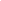 The category «case» is well established in linguistic theory and pedagogy, with high heterogeneity between languages and across POS-categories (Eisenbeiss et al. 2010). German has four cases, with the dative showing a long developmental trajectory with errors ranging well into school-age (Szagun 2019). The morphological realization of the dative differs between different types of determiners, pronouns and adjectives, as it correlates with gender, number, and (in)definiteness. From an input-driven and constructivist approach, we do not expect rule-based acquisition of structural case across constructions, such that the global question “when do children acquire ‘the dative?’” is a misconception. In line with usage-based and Radical Construction Grammar (Croft 2001) proposals I will argue (based on coded data of six German children and their input with a total of 200’000 dative tokens) that overt case marking starts from construction- and lexically-specific islands, e.g., case-marked pronouns with certain verbs, or case-marked determiners with certain prepositions. I will present quantitative data on which overt forms and collocations dominate in adult and child language in different part-of-speech categories (pronouns, determiners), and to discuss to whether the preferential patterns in adult and learner language could serve as stepping stones in language pedagogy, e.g. in the design of picture books or textbooks for learners of various ages.References:Croft, William. 2001. Radical Construction Grammar: Syntactic Theory in Typological Perspective. Oxford: Oxford University Press.Eisenbeiss, Sonja, Bhuvana Narasimhan & Maria Voeikova. 2010. The acquisition of case. In Andrej Malchukov & Andrew Spencer (eds.), The Oxford Handbook of Case, 369-383. Oxford: Oxford University Press.Szagun, Gisela. 2019. Sprachentwicklung beim Kind: Ein Lehrbuch, 7 edn. Weinheim/Basel: Beltz.Event Construal in L2 German: Teaching Particle Verbs to Learners of V- and S-Framed EnglishSusanne Rott, Department of Germanic Studies, University of Illinois Chicago, srott@uic.eduCurrent mainstream teaching materials on particle verbs (PVs) mainly focus on morphosyntactic aspects with the recommendation to learn word lists by heart. Such an approach overshadows the multiple challenges for English speakers learning German.  Minimally, they need to notice (Schmitt, 2001) which English PVs correspond directly to a German PV (e.g., ausgehen –go out) and which ones do not (abfahren –leave). They also need to know which particles are used as metaphorical extensions from their spatial meanings (andrehen—turn on), and when the meaning of the core verb cannot be literally translated (aufhören—stop). To date there have been only few studies on L2 German (e.g., Madlener-Charpentier & Liste Lamas, 2022).The current investigation explored the effect of usage-based learning materials on a) learning, b) retention, and c) transfer of skills. Forty-nine novice learners of German were either in a control condition or exposed to materials focusing on the polysemy of particles, explaining the spatial as well as the metaphorical meaning of prefixes. The development of materials was based on Dewell (2011), Lüdeling and de Jong (2002), and Tyler and Evens (2004). Findings demonstrated no significant difference in learning outcomes immediately after the treatment and a small but significant higher level of retention one week later for the experimental group.  A dictogloss task, assessing transfer skills, did not result in any significant differences. However, learner errors varied in the two conditions. Learners in the control group drew mostly on their L1 knowledge of PVs, while learners in the experimental group showed more variability in their errors.References:Dewell, R. B. (2011). The meaning of particle/prefix constructions in German. John Benjamins. Lüdeling, Anke & de Jong, Nivja (2002). German particle verbs and word formation. In Nicole Deh, Ray Jackendoff, Andrew McIntyre and Silke Urban (Eds), Explorations in Verb-Particle Constructions. Mouton der Gruyter.Madlener-Charpentier, K., & Liste Lamas, E. (2022). Path under construction: Challenges beyond S-Framed Motion Event Construal in L2 German. Font.Commun, 7, 1-20.Schmidt, R. (2001). Attention. In P. Robinson (Ed.), Cognition and second language instruction (pp. 3-32). Cambridge University Press.Tyler, A., & Evans, V. (2004). Applying cognitive linguistics to pedagogical grammar. In M. Achard and S. Niemeier (Eds.), Cognitive linguistics, second language acquisition, and foreign language teaching (pp. 257–281). Mouton de Gruyter.On double standards in language acquisition researchEwa Dąbrowska, Friedrich-Alexander-Universität Erlangen-Nürnberg, ewa.dabrowska@fau.deAdult L2 learning is often said to be “fundamentally different” from child language acquisition (cf. Bley-Vroman 1990, 2009, DeKeyser 2000, Paradis 2006) in that is “nonconvergent” (that is to say, there is considerable variation in the learning outcomes, with different learners acquiring different grammars – while child learners are assumed to converge on the same grammar) and “unreliable” (while native speakers reliably supply the correct form when required, adult L2 learners’ performance is inconsistent – sometimes they supply it and sometimes they don’t). In this paper, I argue that – at least with regard to grammar – these assertions are myths which ultimately stem from the fact that researchers studying child and adult language acquisition are interested in different questions and use different criteria for assessing mastery. There is vast variation in ultimate attainment in native speakers, particularly when we consider the grammatical abilities of illiterates and heritage language speakers. Furthermore, native speakers also show unreliable performance: this is most obvious when we consider the behaviour of children acquiring their L1, but can also be observed in adults. References:Bley-Vroman, R. (1990). The logical problem of foreign language learning. Linguistic Analysis, 20, 3–49.
Bley-Vroman, R. (2009). The evolving context of the fundamental difference hypothesis. Studies in Second Language Acquisition, 31, 175–198.
DeKeyser, R. M. (2000). The robustness of critical period effects in second language acquisition. Studies in Second Language Acquisition, 22, 499–533.
Paradis, M. (2009). Declarative and Procedural Determinants of Second Languages. John Benjamins.